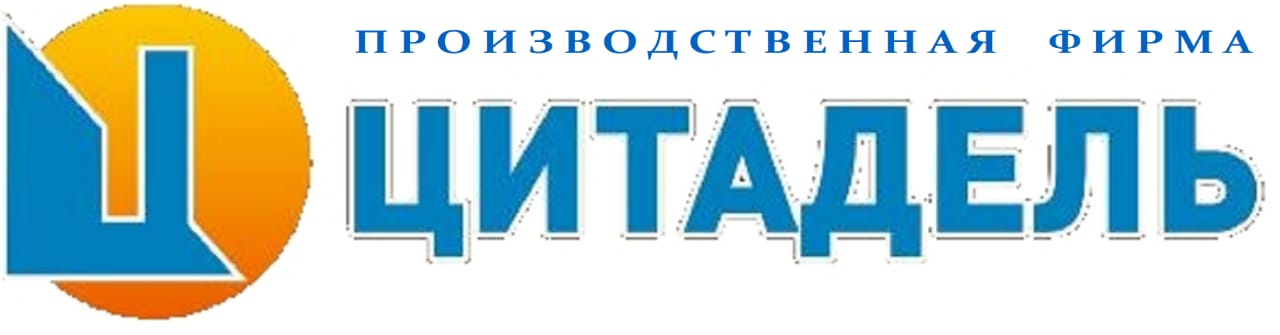 ПРАЙС-ЛИСТ на 20.02.2020г.*Цены указаны без учета  доставки и монтажаООО производственная фирма «Цитадель»ИНН 0264058780, КПП 026401001452680, Башкортостан, г. Нефтекамскул. Индустриальная, 12БТел./факс: (34783) 2-31-91E-mail: citadelvvr@mail.ruСайт: www.citadel-rb.ruНаименованиеЕд. изм.Цена (с НДС 20%), руб.Пергола Амазонка (2600x2130x3270мм) 1ед.46125,00Скамейка Амазонка (1800x860x900мм)1ед.21500,00Скамейка Амазонка (3000x860x900мм)1ед.36800,00Урна Амазонка (350x255x945 мм)1ед.8800,00Скамейка Ажур (1975х510x490мм)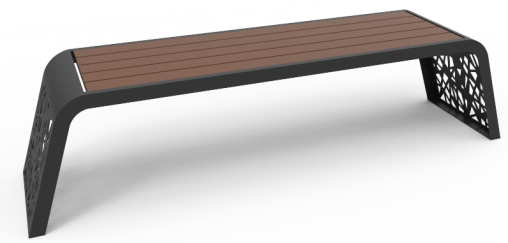 1ед.13900,00Урна Ажур (380х350x1030мм)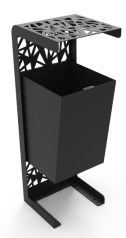 1ед.9400,00Скамья со спинкой «Уралочка» (2000*750*760мм)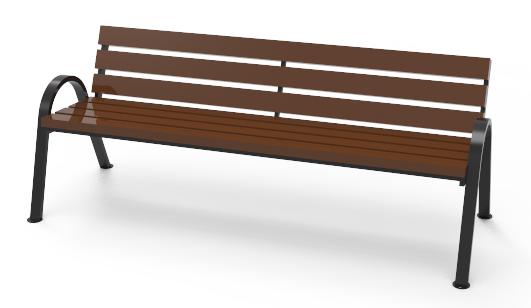  1ед.6100,00Урна металлическая «Уралочка» (370*400*525мм)1ед.2800,00Скамья без спинки «Уралочка» (2000*750*590мм)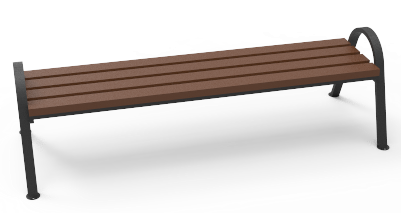 1ед.4700,00